Se requiere llevar agua del punto A los puntos C y D, impulsada por el sistema de bombeo B. Dimensionar las cañerías para las condiciones del croquis y las demandas requeridas:TRAMO 1. Con criterio de velocidades entre 1 y 1.5 m/s (Despreciar pérdidas por accesorios)TRAMO 2. Con criterio de diámetro mínimo y que llegue el caudal “D” requerido si en “C” hay 6bar. (Despreciar pérdidas por accesorios)Hallar la altura manométrica mínima del sistema de bombeo. Graficar altura total en los puntos B, C y D. (Cota B-: 101m, cota B+: 100m)Seleccionar bomba del catálogo de EBARA.Dimensionar cañería de aspiración y verificar NPSH. (Temperatura y presión normales).Si colocamos un tapón en la cañería en el punto D. Explicar y calcular que sucede.Graficar altura total de todo el tramo en esta nueva situación (recordar hidrostática)Calcular fuerza hidrostática en el tapón.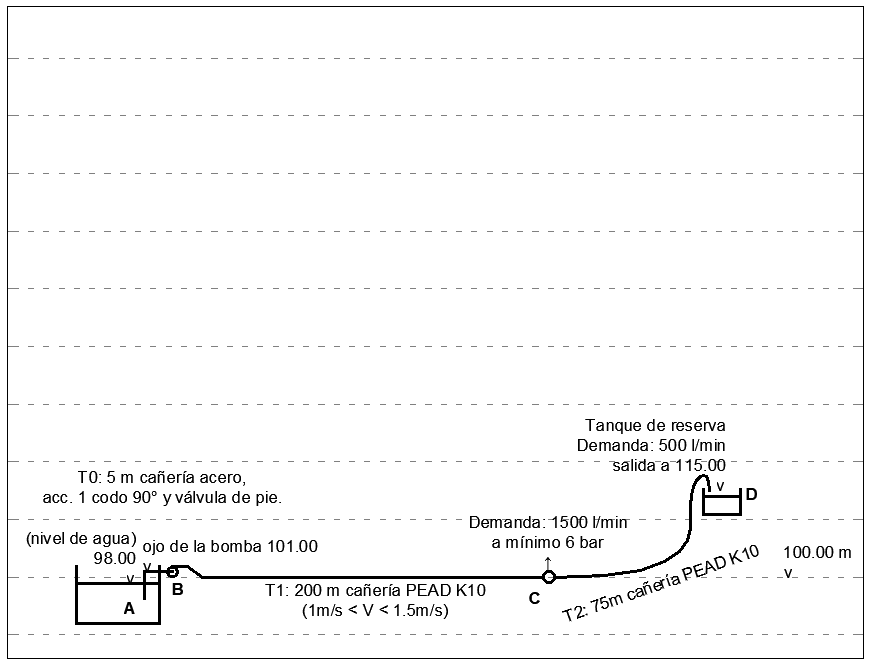 